Centrum Aktywności Seniorów                                       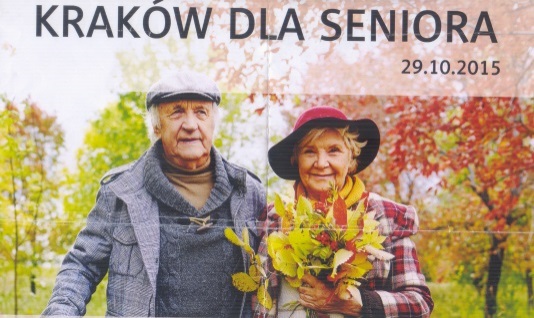 przy Parafii Miłosierdzia Bożego Kraków Nowy –Prokocim„Klub Zachęta „ ul. Jana Kurczaba 25Motto : „Tyle jesteś wart ile dajesz innym”Zajęcia Grudzień  2016Poniedziałek       KLUB „ Sport dla Seniora „9 – 1030   -   Nordic Walking           Spotkania przy parkingu  - róg ul. Republiki  Korczakowskiej.          Zapisy u prowadzącego zajęcia  p. Agatka tel.739 252 515Aqua Aerobic - wejściówki wg listy na basenie.  1430 – 1630  -  Kurs komputerowy - kontynuacja – Szkoła Podstawowa 41 ul. Jerzmanowskiego. Zapisy  u prowadzącego zajęcia  – ilość miejsc   ograniczona.Zajęcia na basenie  - wejściówki wg listy na basenieWtorekKlub  „SPORT DLA SENIORA”      1.   godz.915 –  1000  - gimnastyka  -  lista zamknięta max 10 osób      2.  godz.1000  - 1045- gimnastyka – lista zamknięta  max 10 osób      3.  godz. 1045 - 1130 gimnastyka   - zapisy u prowadzącego zajęcia           tel.722 102 173       4 .  godz. 1130 - 1300  zajęcia plastyczne                                                           5. Aqua Aerobic     -  wejściówki wg listy na basen     6. Basen  - pływalnia, grota solna , sauna  -  wejściówki  wg listy          na basenie                     ŚrodaTANIEC TERAPEUTYCZNYgodz. 915– 1045  - wspólny taniec przy muzyce, z elementami śpiewu i muzykowania, relaksuje, ćwiczy refleks , pamięć i koordynację , a także pozwala nawiązywać kontakty między ludzkie. Zajęcia poprowadzi p. Agnieszka KLUB „ Podróże Małe i Duże” 7.12 lub 14.12.2016 – termin  ogłoszony odrębnym komunikatemPodziemia Rynku – ekspozycja „śladem europejskiej tożsamości Krakowa”. Podziemne muzeum zostało otwarte  w 2010 r w trakcie prac archeologicznych odsłonięto pozostałości świeckich budowli, średniowiecznych bruków, Małej Wagi, Wielkiej Wagi, kramów, bogatych. 14.12.2016 – lub zamiennie z Podziemiami Rynku Bazylika Bożego Ciała -  Zbiórka 1230 przed Bazyliką  Gotycki kościół z fundacji króla  Kazimierza Wielkiego .Wnętrza barokowe z XVII, XVIII w.Kościół św. Katarzyny i MałgorzatyKościół gotycki z fundacji  króla Kazimierza Wielkiego  dla Zakonu  Braci Świętego Augustyna – Augustianów; jest głównym ośrodkiem kultu św. Rity – patronki spraw trudnych i beznadziejnych.28.12.2016  - Skałka – Bazylika św. Michała Archanioła  i św. Stanisława biskupa męczennika. – zbiórka godz.1230Sanktuarium św. Stanisława, od drugiej połowy XV w. opiekują się tym szczególnym miejscem  Paulini – Zakon Braci św. Pierwszego Pustelnika; w podziemiach  krypta zasłużonych .Kościół o.o. BernardynówBarokowy  kościół pw. św. Bernardyna ze Sieny , miejsce wiecznego spoczynku św. Szymona z Lipnicy                                                                       KLUB   „Sport dla Seniora”1. Aqua - Aerobic  - wejściówki wg listy na basenie 2. Basen – pływalnia, sauna, grota solna  - wejściówki wg listy na basenie CzwartekKLUB „Sport dla Seniora ” godz.900 – 1030    – „Nordic Wallking” – zbiórka pod Klubem „Zachęta” .Aqua Aerobic - wejściówki wg listy na basenie Zajęcia na basenie   - wejściówki wg listy na basenie KULINARIA  godz.1045 – 1130  - wymiana doświadczeń, przepisy, degustacja, zasady       zdrowego żywienia KLUB „Podróże małe i duże ”   godz.1130-  1215  - wyjazdy pobytowe, wycieczki – informacja i zapisy ( p. Helenka tel.606 713 448)Metamorfozy godz.1215 - 1345   - zajęcia  nauki makijażu i stylu oraz dress codu. Prośba  o przyniesienie na zajęcia swoich   kosmetyków.  SPOTKANIA KLUBOWE  godz.1215  -  1400  - ( kawa, herbata, gry planszowe, goście) spotkania te mogą odbywać się w każdy inny dzień po zawiadomieniu Koordynatora w miarę wolnych pomieszczeń.   godz.1030 –  1215 W  każdy pierwszy i ostatni czwartek miesiąca SPOTKANIE  KLUBOWE  z Koordynatorem –  poza spotkaniem towarzyskim  informacje oraz zapisy na zajęcia. W grudniu  będzie to.1.12.2016  oraz  29.12.2016. godzina 1030 Zapraszam Zajęcia  KULINARIA  oraz PODRÓŻE MAŁE I DUŻE – wycieczki oraz wyjazdy pobytowe   odbywają się w tym samym czasie  co spotkanie z Koordynatorem. W dniu 15 grudnia o godz.1030  zapraszam  serdecznie na spotkanie opłatkowe. Koordynator  Małgorzata Bielczyk PiątekKlub „Ucz się razem z nami” Godz.915 – 1015    - język angielski  stopień podstawowy Godz.1020  -  1120 – język angielski stopień średni (lista zamknięta) Godz.1125 – 1225  - język angielski stopień średni  KLUB „Sport dla Seniora ” 1.Aqua aerobic –  wejściówki wg listy na basenie     2. Zajęcia na basenie     - wejściówki wg listy na basenieSPOTKANIA TEATRALNE   27.12.2016  - wtorek zapraszam do Teatru Słowackiego - Scena Miniatura  na sztukę Woody Allena „ Zagraj mi jeszcze raz, Sam „ – komedia -  Ceny biletów ulgowych 25 zł.      Bardzo proszę korzystać ze strony internetowej www.dlaseniora.krakow.pl  gdzie znajdą Państwo wszystkie informacje dotyczące  zorganizowanych zajęć we  wszystkich   CAS-ach w Krakowie.Informacja o działalności Centrum Aktywności Seniora jest wywieszana na początku miesiąca na  tablicy ogłoszeń na terenie Spółdzielni Mieszkaniowej i Klubu „Zachęta” oraz na stronie internetowej http//parafianprokocim.parafia.info.pl , jak również na www.facebook/Małgorzata Bielczyk  Wszelkie informacje  dotyczące udziału w projekcie można uzyskać kierując pytania na e-maila do Koordynatora Projektu  Małgorzaty Bielczyk  mara57@gazeta.pl lub  telefonicznie  codziennie  (za wyjątkiem dni wolnych od pracy) w  godz. od 1000 – 1100  tel.500 77 22 86,  Z poważaniem Koordynator Projektu Małgorzata Bielczyk 